Etkinliğin AdıNormal Doğumu TeşvikEtkinliğin Gerçekleştiği BölümEbelik Bölümü- Küçük Dokunuşlar Kulübü iş birliği ileEtkinliğin YeriRektörlük Mavi SalonEtkinliğe İlişkin AçıklamaKüçük Dokunuşlar Kulüp etkinliği içerisinde düzenlenen Normal Doğuma Teşvik amaçlı etkinliğimizde Nenehatun Kadın Doğum Hastanesi postpartum servisinde normal doğum yapan annelere bebekleri için Yakutiye Belediyesi iş birliği ile hazırlanan bebek bakım çantaları annelere hediye verildi.Etkinliğin Görselleri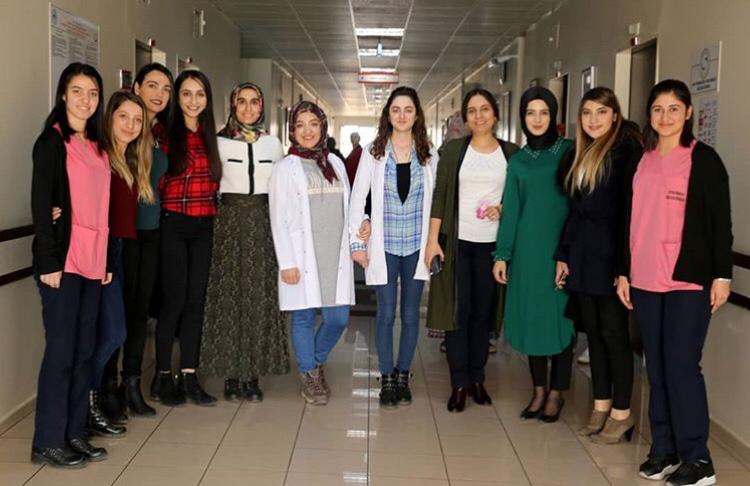 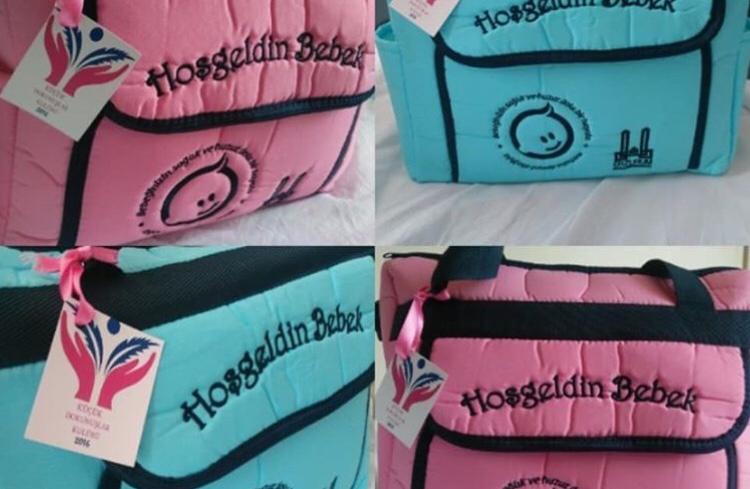 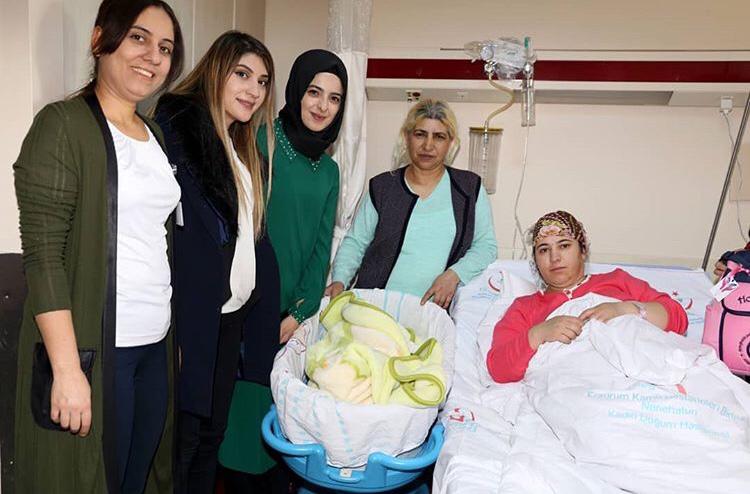 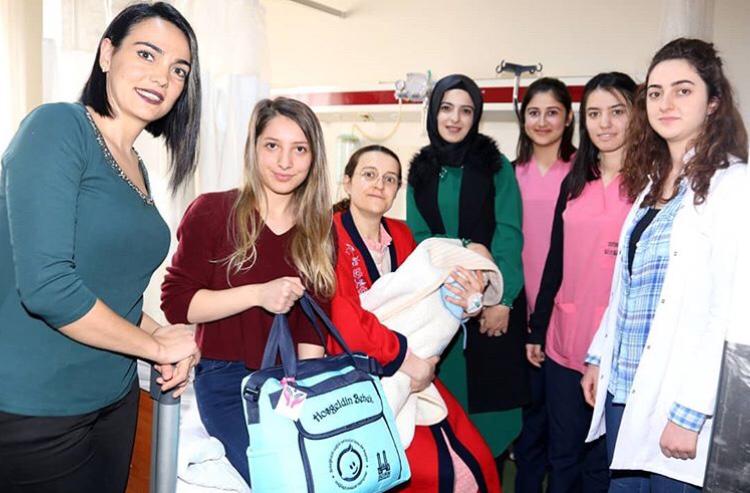 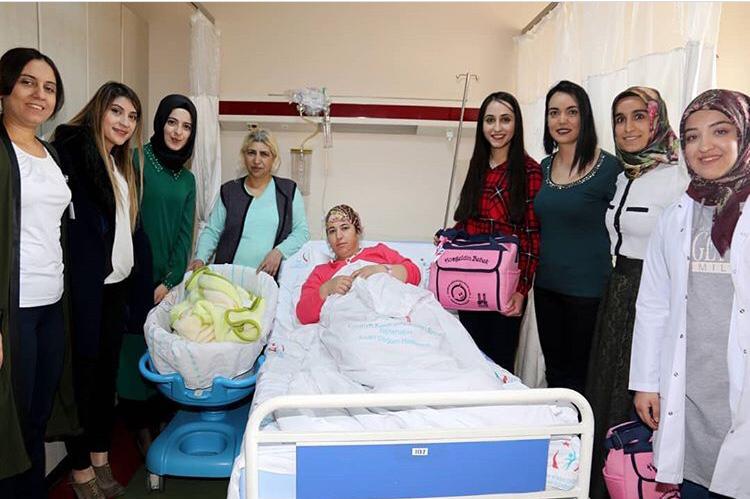 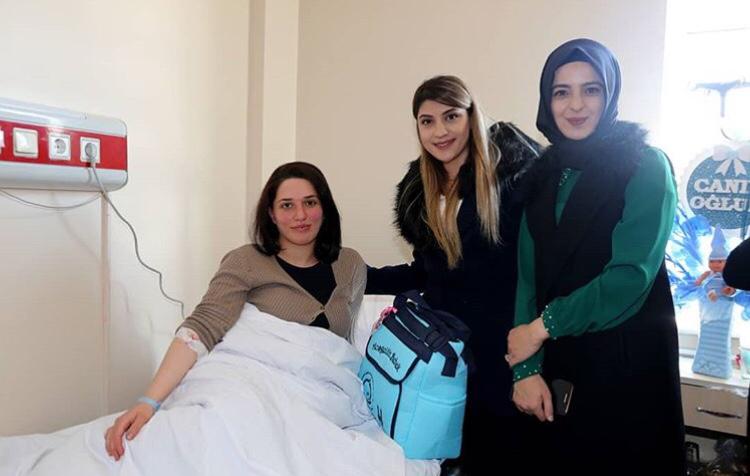 